			Katowice, 01 października 2021 r. Odpowiedzi na pytania Działając na podstawie art. 284 ust 2 i 6 ustawy z dnia 11.09.2019 r. Prawo zamówień publicznych t.j. (Dz. U. z 2019 r. poz. 2019) Zamawiający udziela odpowiedzi na pytania w postępowaniu prowadzonym w trybie art. 275 pkt 1 (trybie podstawowym bez negocjacji) o wartości zamówienia nieprzekraczającej progów unijnych na realizację zadania p.n.: Remont pomieszczeń II piętra w obiekcie Jednostki Ratowniczo – Gaśniczej nr 3 w Ustroniu przy ul. Wczasowej 12  – sprawa nr WT-I.2370.19.2021. 
Pytanie 1.Czy w ofercie należy uwzględnić wyniesienie oraz ponowne wniesienie po remoncie mebli z pomieszczeń? Jeżeli tak, to proszę o wskazania miejsca gromadzenia wyposażenia.Ad.1. W ofercie  nie należy uwzględnić wyniesienia oraz ponownego wniesienia po remoncie mebli. Przedstawiony zakres prac w gestii Zamawiającego.Pytanie 2. W Szczegółowej Specyfikacji Technicznej (SST3) Wykonaniu i Odbioru Robót Budowlanych mowa jest o reduktorze ciśnienia, zaworze antyskarzeniowym EA, zawór kulowy (...), których brak w przedmiarze. Czy przedmiotowe elementy instalacyjne należy uwzględnić w ofercie. Jeśli tak, to proszę o uzupełnienie przedmiaru, wskazanie miejsca wbudowania oraz uzupełnienie dokumentacji.Ad.2. Wymienione przedmioty nie należy uwzględniać w ofercie. Oferta powinna opierać się na przedstawionym w SWZ przedmiarze robót i pozycjach dodatkowych nr: 78 - 80 przedstawionych         w Załączniku Nr 1 do SWZ – Opis Przedmiotu zamówienia.Pytanie 3. W Szczegółowej Specyfikacji Technicznej (SST1) Wykonaniu i Odbioru Robót Budowlanych mowa jest o wzmocnieniu powierzchni ścian i ościeży warstwą siatki z włókna szklanego. Czy należy uwzględnić w ofercie? Jeśli tak, to proszę o uzupełnienie przedmiaru.Ad.3. Wymieniony zakres prac nie należy uwzględniać w ofercie. Oferta powinna opierać się na przedstawionym w SWZ przedmiarze robót i pozycjach dodatkowych nr: 78 - 80 przedstawionych         w Załączniku Nr 1 do SWZ – Opis Przedmiotu zamówienia.Pytanie 4. W związku z chęcią poprawnego skalkulowania i przygotowania rzetelnej oferty zwracamy się z prośbą o możliwość przeprowadzenia wizji lokalnej. Prosimy o udostępnienie niniejszej inwestycji i wyznaczenie terminu wizji lokalnej.Ad.4. Wizyta na miejscu wykonania prac możliwa będzie po uprzednim uzgodnieniu terminu z  Zamawiającym (mł. bryg. Andrzej Rogóż  tel.478515514) lub Zarządzającym (Komenda Powiatowa Państwowej Straży Pożarnej w Cieszynie ul. Chemików 16,  43-400 Cieszyn tel: 478517100).Dokonane wyjaśnienia treści SWZ wiążą Wykonawców z chwilą powzięcia do wiadomości.                           Podpisał:       Śląski Komendanta WojewódzkiPaństwowej Straży Pożarnej  nadbryg. Jacek Kleszczewski
Komenda Wojewódzka 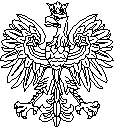 Państwowej Straży Pożarnej w Katowicach Wydział KwatermistrzowskiWT-I.2370.19.2021